КАРАР                                            №07                          ПОСТАНОВЛЕНИЕ                 07 февраль 2018 йыл                                                         07 февраля 2018 годаО плане работы Администрации  сельского  поселения Богдановский сельсовет муниципального районаМиякинский район Республики Башкортостан на 2018 год                                  ПОСТАНОВЛЯЮ:Утвердить план работы администрации   СП Богдановский сельсовет муниципального района Миякинский район РБ на 2018 год.Контроль за выполнением данного постановления  оставляю за               собой Глава СП Богдановский сельсовет муниципального района  Миякинский район РБ                                          З.Ф.Амирова                                                                                                                                       Утвержден                                                                                                                  постановлением главы                                    СП Богдановский сельсоветмуниципального районаМиякинский районРеспублики Башкортостан                                                                                               №7   от   07.02. 2018  г.Планработы администрации СП Богдановский сельсовет в 2018 годуУправляющий делами:                                               Гималетдинова А.Ф.Башkортостан Республикаhы Миәкә районы муниципаль районының  Богзан ауыл советы ауыл биләмәhе                        Хакимиәте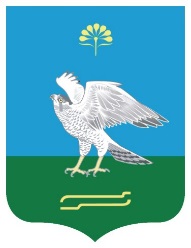 Администрация СПБогдановский сельсоветмуниципального районаМиякинский районРеспублики Башкортостан№ п/п№ п/пНаименование мероприятияНаименование мероприятияСроки исполненияСроки исполненияОтветственные за исполнениеI - кварталI - кварталI - кварталI - кварталI - кварталI - кварталI - квартал1Проведение собраний и сходов граждан. Проведение дней администраций.Проведение собраний и сходов граждан. Проведение дней администраций.Проведение собраний и сходов граждан. Проведение дней администраций.В течение годаВ течение годаГлава СП, руководители хозяйства2Утверждение плана администрации СП на 2018 год Утверждение плана администрации СП на 2018 год Утверждение плана администрации СП на 2018 год Февраль Февраль Глава СП3Об итоге деятельности администрации СП за 2017 год и задачах на 2018 годОб итоге деятельности администрации СП за 2017 год и задачах на 2018 годОб итоге деятельности администрации СП за 2017 год и задачах на 2018 годФевраль Февраль Глава СП, управ. делами 4Об организации закупки молока от населения Об организации закупки молока от населения Об организации закупки молока от населения Март Март Глава СП5О неотложных мерах по предупреждению травматизма, ДТП и пожаров на производстве и в личном секторе в 2018 году на территории СП.  О неотложных мерах по предупреждению травматизма, ДТП и пожаров на производстве и в личном секторе в 2018 году на территории СП.  О неотложных мерах по предупреждению травматизма, ДТП и пожаров на производстве и в личном секторе в 2018 году на территории СП.  Март Март Глава СП, руководители хозяйстваII-кварталII-кварталII-кварталII-кварталII-кварталII-кварталII-квартал1Об итогах летней оздоровительной работы среди учащихся за 2017 год и о задачах на 2018 год в рамках Президентской программы «Организация досуга, отдыха и оздоровления детей».Об итогах летней оздоровительной работы среди учащихся за 2017 год и о задачах на 2018 год в рамках Президентской программы «Организация досуга, отдыха и оздоровления детей».Об итогах летней оздоровительной работы среди учащихся за 2017 год и о задачах на 2018 год в рамках Президентской программы «Организация досуга, отдыха и оздоровления детей».Апрель Апрель Глава СП, директора школ, завучи по ВР.2О работе СПЦ и общественных формирований правоохранительной направленности по профилактике правонарушений на территории СП.О работе СПЦ и общественных формирований правоохранительной направленности по профилактике правонарушений на территории СП.О работе СПЦ и общественных формирований правоохранительной направленности по профилактике правонарушений на территории СП.Апрель Апрель Глава СП, управ. делами, председатели общественных формирований3О мерах по охране жизни людей на  водоемах СП Богдановский сельсоветО мерах по охране жизни людей на  водоемах СП Богдановский сельсоветО мерах по охране жизни людей на  водоемах СП Богдановский сельсоветАпрель Апрель Глава СП, руководители хозяйства4О благоустройстве населенных пунктовО благоустройстве населенных пунктовО благоустройстве населенных пунктовАпрель Апрель Глава СП, руководители хозяйства, руководители учреждений5О состоянии социально-бытового медицинского обслуживания престарелых и инвалидов на территории СП.О состоянии социально-бытового медицинского обслуживания престарелых и инвалидов на территории СП.О состоянии социально-бытового медицинского обслуживания престарелых и инвалидов на территории СП.Май Май Глава СП, соц. работники, медработники6О мерах по обеспечению пожарной безопасности на территории СП.О мерах по обеспечению пожарной безопасности на территории СП.О мерах по обеспечению пожарной безопасности на территории СП.В течение годаВ течение годаГлава СП, руководители хозяйства, руководители учреждений7Об участии в районном мероприятии «Сабантуй-2018»Об участии в районном мероприятии «Сабантуй-2018»Об участии в районном мероприятии «Сабантуй-2018»Май Май Глава СП, руководители хозяйства, руководители учреждений7О состоянии развития физической культуры и спортивно-массовой работы среди учащихся и молодежи на территории СП. О состоянии развития физической культуры и спортивно-массовой работы среди учащихся и молодежи на территории СП. О состоянии развития физической культуры и спортивно-массовой работы среди учащихся и молодежи на территории СП. Июнь Июнь Глава СП, руководители школ.8О состоянии готовности техники к проведению уборки урожаяО состоянии готовности техники к проведению уборки урожаяО состоянии готовности техники к проведению уборки урожаяИюнь Июнь Глава СП, руководители хозяйстваIII-кварталIII-кварталIII-кварталIII-кварталIII-кварталIII-кварталIII-квартал11Об исполнении бюджета администрации СП за первое полугодие Об исполнении бюджета администрации СП за первое полугодие Июль Июль Глава СП, бухгалтер СП22О состоянии профилактической работы среди подростков и молодежи по предупреждению правонарушений и летней занятости на территории СП.О состоянии профилактической работы среди подростков и молодежи по предупреждению правонарушений и летней занятости на территории СП.Июль Июль Глава СП, управляющий делами.О ходе подготовки учреждений культуры, образования, здравоохранения к осенне-зимним условиям работы в 2018-2019 годахО ходе подготовки учреждений культуры, образования, здравоохранения к осенне-зимним условиям работы в 2018-2019 годахАвгуст Август Глава СП,  руководители учреждений33О мерах по обеспечению пожарной безопасности на территории СП в осенне-зимний периодО мерах по обеспечению пожарной безопасности на территории СП в осенне-зимний периодСентябрь Сентябрь Глава СП, руководители хозяйства, руководители учреждений44О мерах по обеспечению пожарной безопасности на территории СП в осенне-зимний периодО мерах по обеспечению пожарной безопасности на территории СП в осенне-зимний периодСентябрь Сентябрь Глава СП, руководители хозяйства, руководители учрежденийIV-кварталIV-кварталIV-кварталIV-кварталIV-кварталIV-кварталIV-квартал11Об организации питания в школах и дошкольных учрежденияхОктябрьОктябрьГлава СП, директора школ, заведующие ясли-садовГлава СП, директора школ, заведующие ясли-садов22О ходе зимовки скота в  КФХ Махияновы, ООО «Канбек».Ноябрь Ноябрь Глава СП, руководители и специалисты хозяйстваГлава СП, руководители и специалисты хозяйства33Об исполнении бюджета СП за 2018 год и о бюджете на 2019 годДекабрь Декабрь Глава СПГлава СП44О проведении и участии на Днях М.АкмуллыДекабрь Декабрь Глава СП,  руководители учреждений культуры и образованияГлава СП,  руководители учреждений культуры и образования55О подготовке и проведению Новогоднего праздникаДекабрь Декабрь Глава СП, руководители хозяйства, руководители учрежденийГлава СП, руководители хозяйства, руководители учреждений